О внесении изменений в постановление администрации муниципального района Пестравский от 16.07.2013г. №717 "Об утверждении Порядка обеспечения  жилыми помещениями детей – сирот и детей, оставшихся без попечения родителей, лиц из числа детей-сирот и детей, оставшихся без попечения родителей, на территории муниципального района Пестравский"В целях приведения муниципального нормативного правового акта в соответствие с Законом Самарской области от 3 октября 2013 года N 88-ГД "О внесении изменения в статью 3 Закона Самарской области "Об обеспечении жилыми помещениями детей-сирот и детей, оставшихся без попечения родителей, лиц из числа детей-сирот и детей, оставшихся без попечения родителей, на территории Самарской области", руководствуясь статьями 44, 45 Устава муниципального района Пестравский, администрация муниципального района Пестравский, ПОСТАНОВЛЯЕТ:Внести в абзац 2 приложения №1 к постановлению администрации муниципального района Пестравский от 16.07.2013г. №717 "Об утверждении Порядка обеспечения  жилыми помещениями детей – сирот и детей, оставшихся без попечения родителей, лиц из числа детей-сирот и детей, оставшихся без попечения родителей, на территории муниципального района Пестравский" изменения, исключив из него слова ", если такое жилое помещение представляет собой однокомнатную квартиру или жилой дом".Опубликовать данное постановление в районной газете "Степь" и разместить на официальном Интернет-сайте муниципального района Пестравский.Контроль за выполнением настоящего постановления возложить на заместителя Главы по социальным вопросам В.В.Шаталова.   Глава муниципального районаПестравский                                                                               А.П.ЛюбаевСапрыкин 2-24-78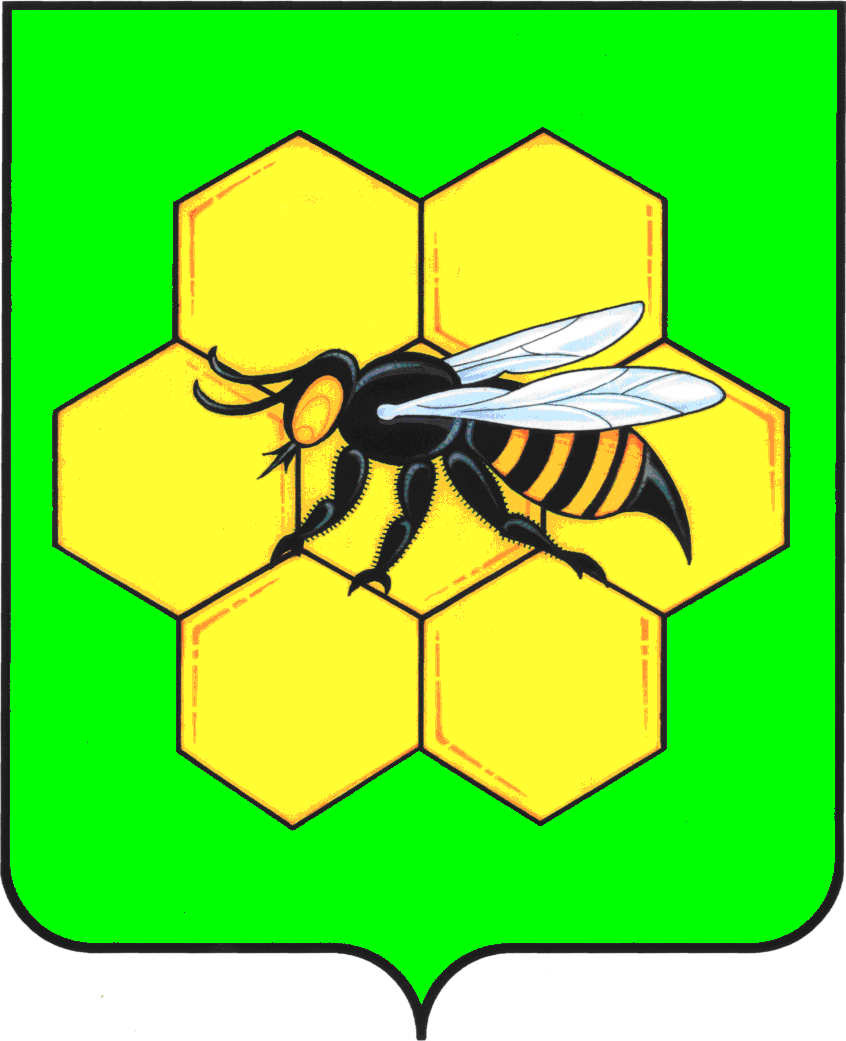 АДМИНИСТРАЦИЯМУНИЦИПАЛЬНОГО РАЙОНА ПЕСТРАВСКИЙСАМАРСКОЙ ОБЛАСТИПОСТАНОВЛЕНИЕот_______21.01.14_____________№_______31____